Kosterní soustavaÚkoly:Zopakovat stavbu a funkci kosterní soustavyKontrolní otázky:Jak rozdělujte typy kostí podle tvaru?Co je potřeba zajistit pro správný růst a funkci kostí?Které kosti tvoří pletenec ramenní?Jakou funkci má periost?Jaké kosti tvoří obličejovou část lebky?Které typy spojení kostí známe?Který kloub má největší rozsah pohybu?Co reguluje růst kostí?V jakém věku se průměrně uzavírají růstové chrupavky?Co je to kostní věk?Jaké jsou anatomické a fyziologické zvláštnosti kosterní soustavy v dětském věku?Dohledejte odpovědi na tyto otázky:Co je to hypermobilita a hypomobilita?Je křivice stále problémem v ČR?Jaký je rozdíl mezi artrózou a artritidou?Jaký význam má vitamín D a jak se dostane do organismu?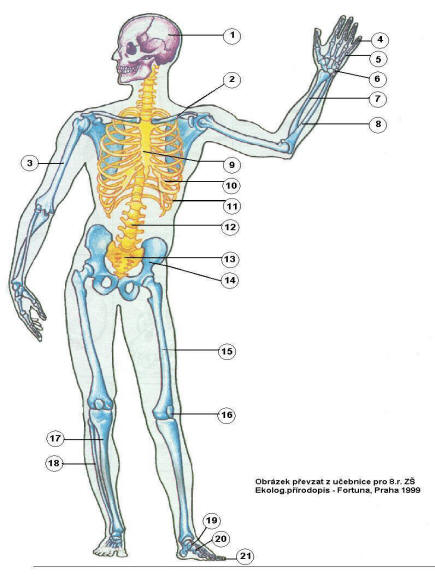 